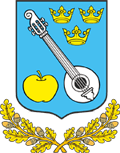 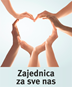 OPĆINA JAKOVLJEPRIJAVNI OBRAZACza dodjelu potpora za financiranje edukacija nezaposlenih osoba za gerontodomaćina/icu (u daljnjem tekstu: Javni poziv), u sklopu projekta„Zajednica za sve nas“, UP.02.1.1.12.0016Ime i prezime		        ____________________________________________Datum rođenja                    ____________________________________________Adresa stanovanja              ____________________________________________        ____________________________________________Telefon/mobitel                  ____________________________________________E-mail adresa                       ____________________________________________Trajanje nezaposlenosti (za mlade do 29 godina):Manje od godinu danaViše od godinu danaTrajanje nezaposlenosti (za starije od 30 godina):a) Manje od dvije godineb) Više od dvije godineAktivni/a sam član/ica udruge partnera Općine Jakovlje na projektu (DVD Kraljev Vrh, KD „Tri kralja“, Udruga žena Općine Jakovlje „Dora“, GOUHDDR grada Zaprešića i Udruga žena i djevojaka Kraljev Vrh)Da   _______________________________ (upisati naziv udruge)Ne Broj članova kućanstva:       _______________________Prijavljujem se za dodjelu potpora za financiranje (zaokružiti):Edukacije za gerontodomaćina/icuPripadam sljedećoj ciljnoj skupini prihvatljivih korisnika (zaokružiti):Dugotrajno nezaposlene osobeKorisnici prava na zajamčenu minimalnu naknadu___________________________ PotpisObvezna dokumentacija za sve kandidateSukladno točki II. ovog Javnog poziva svi kandidati obvezni su dostaviti dokumente ovisno o ciljnoj skupini prihvatljivih korisnika kako slijedi:1.  Dugotrajno nezaposlene osobe:-  Uvjerenje o prebivalištu ili osobnu iskaznicu kao dokaz da Korisnik živi na području Zagrebačke županije ili grada Zagreba- Ukoliko su u evidenciji nezaposlenih osoba HZZ-a: potvrda o vođenju u evidenciji HZZ-a iz koje je vidljiva nezaposlenost duža od 6 odnosno 12 mjeseci ili- Ukoliko nisu u evidenciji nezaposlenih osoba HZZ-a: izjava osobe da nije redovit učenik ili student te da nema posao, raspoloživa je za posao i aktivno traži posao koja treba sadržavati informaciju o razdoblju nezaposlenosti (iznad 6 odnosno iznad 12 mjeseci) – u prilogu- Elektronički zapis o radno-pravnom statusu ili Potvrda o radno-pravnom statusu Hrvatskog zavoda za mirovinsko osiguranje (HZMO)2. Korisnici prava na zajamčenu minimalnu naknadu:- Uvjerenje o prebivalištu ili osobnu iskaznicu kao dokaz da Korisnik živi na području Zagrebačke županije ili grada Zagreba- Ukoliko su u evidenciji nezaposlenih osoba HZZ-a: potvrda o vođenju u evidenciji HZZ-a iz koje je vidljiva nezaposlenost duža od 6 odnosno 12 mjeseci Ili-Ukoliko nisu u evidenciji nezaposlenih osoba HZZ-a: izjava osobe da nije redovit učenik ili student te da nema posao, raspoloživa je za posao i aktivno traži posao koja treba sadržavati informaciju o razdoblju nezaposlenosti (iznad 6 odnosno iznad 12 mjeseci) – u priloguIliElektronički zapis o radno-pravnom statusu ili Potvrda o radno-pravnom statusu Hrvatskog zavoda za mirovinsko osiguranje (HZMO)-Rješenje nadležnog centra za socijalnu skrb da je osoba primatelj zajamčene minimalna naknade u trenutku ulaska u projektne aktivnostiDodatni dokumentiOvisno o edukaciji za koju se kandidat prijavljuje, kako slijedi:Edukacija za gerontodomaćina/icu:Preslika vozačke dozvole (ukoliko je primjenjivo)Izjava o istinitosti podataka (u prilogu)IZJAVAo radnom statusuJa, ______________________________ (ime i prezime), ovime izjavljujem da nisam redovan/a učenik/ca niti redovan/a student/ica, nisam zaposlen/a  više od 6 mjeseci/više od 12 mjeseci (zaokružiti) te sam raspoloživ/a za posao i aktivno tražim posao. Mjesto i datum:							Potpis:___________________________                                                      ________________________IZJAVA O TOČNOSTI I ISTINITOSTI PODATAKAJa, __________________________________ (ime i prezime) prijavljujem se na Javni poziv za edukaciju _________________________________ (upisati naziv edukacije) u sklopu provedbe projekta „Zajednica za sve nas“ Općine Jakovlje te pod kaznenom i materijalnom odgovornošću jamčim svojim potpisom da su svi podaci u prijavnom obrascu i pripadajućim prilozima istiniti i točni. Mjesto i datum:								Potpis:__________________________				         ________________________